Komunikat organizacyjny nr 1Finału Ogólnopolskich Igrzysk Młodzieży Szkolnej w koszykówce chłopców – Skierniewice 14-16.06.2023 r.CEL: Popularyzacja koszykówki chłopców wśród młodzieży szkół podstawowych. Wyłonienie najlepszej reprezentacji szkolnej w koszykówce chłopców. Promocja systematycznej aktywności fizycznej młodzieży oraz wpajanie prozdrowotnych, społecznych, edukacyjnych i wychowawczych wartości sportu.PATRONAT HONOROWY: Prezydent Miasta Skierniewice Pan Krzysztof Jażdżyk.Patronat medialny radio RSC , Głos SkierniewicORGANIZATOR: Szkolny Związek Sportowy w Skierniewicach, OSiR Skierniewice, Łódzki Szkolny Związek Sportowy, MKS Ósemka Skierniewice, Kierownik zawodów – Tomasz Zarębski, telefon 509373701, e-mail: zrembu@gmail.comTERMIN: 14-16.06.2023 r. przy zgłoszeniu powyżej 9 drużyn 17.06.2023 mecze finałowe.ZGŁOSZENIA ZESPOŁÓW: • • Potwierdzenie udziału do dnia 26.05.2023 r. drogą e-mailową na adres: zrembu@gmail.com, podpisane przez Dyrektora Szkoły Zgłoszenia w Systemie Rejestracji Szkół do 11.06.2023 r.LOSOWANIE GRUP I KOLEJNOŚCI GIER • • Losowanie w dniu 13.06 o godzinie 18:00 transmisja online na profilu OSiR Skierniewice na Facebooku. MIEJSCE ZAWODÓW:- Hala OSiR nr 1, ul Pomologiczna 10, Hala nr 3, OSiR ul Tetmajera 7WERYFIKACJA i Odprawa Techniczna. W dniu 14.06.23 r. sala konferencyjna OSiR ul Pomologiczna 8.  o godz. 18.00. Na weryfikacji przedstawiamy zgłoszenie podpisane przez dyrektora szkoły i ważne legitymacje szkolne,   podany zostaje  terminarz i miejsce gier. UCZESTNICTWO: W mistrzostwach udział biorą mistrzowie województw na rok szkolny 2022/2023 lub za zgodą właściwego Zarządu Wojewódzkiego SZS – wicemistrz województwa, gdy mistrz województwa nie może uczestniczyć w zawodach Wszyscy zawodnicy– chłopcy uczęszczają do jednej szkoły (roczniki 2008 i 2009), która została Mistrzem Województwa w roku szkolnym 2022/2023• Obowiązuje imienne zgłoszenie z Systemu Rejestracji Szkół potwierdzone przez Dyrektora Szkoły i ważna legitymacja szkolna. • Wpisowe w wysokości 500 zł od zespołu należy przesłać równocześnie ze zgłoszeniem zespołu na konto organizatora: SZS Skierniewice ul Pomologiczna 10 , 96-100 Skierniewice nr konta: 45 9297 0005 0185 8799 2010 0001 do dnia: 26.05NOCLEGI:Hotel Start ul Pomologiczna 8 pokoje 1 osobowe 100zł ,2 osobowe 60 zł, 3 i 4 osobowe 50 zł(wyżywienie sala bankietowa ul Pomologiczna 8) - dostępne 78 miejscBursa Ośrodka Szkolno Wychowawczego 15 miejsc ul. Nowobielańska 100 (koszt 60 zł),Sale konferencyjne OSiR ul. Trakcyjna 1 , 2 drużyny (koszt od jednej osoby 35 zł ). O miejscu zakwaterowania decyduje kolejność zgłoszeń.
Po wyczerpaniu w/w miejsc noclegowych istnieje możliwość zakwaterowania z wyżywieniem w hotelu Rozdroże w Nieborowie 15 km od Skierniewic koszt od osoby - doba około 150 zł Opłata za nocleg i wyżywienie w dniu przyjazdu u organizatora.WYŻYWIENIE: Catering w zależności od miejsca zakwaterowania 80 zł (śniadanie, obiad, kolacja)ZAŁOŻENIA TECHNICZNO-ORGANIZACYJNE: zespół liczy maksymalnie 12 zawodników zawody zostaną rozegrane zgodnie z przepisami SZS obowiązują piłki - rozmiar 6 obowiązują jednolite stroje z numerami na koszulkach z przodu i z tyłu; w sprawach nieujętych w Regulaminie decyduje Organizator;PRZEPISY GRY: czas gry: 4 x 10 minut (ryczałt), czas zatrzymywany na rzuty wolne i zmiany zawodników ostatnie 2 minuty IV kwarty czas zatrzymywany zgodnie z przepisami PZKOSZ przerwa między kwartami 1 minuta przerwa między połowami 5 minut w przypadku remisu zarządza się 5 minutową dogrywkę(ostatnie 2 minuty zatrzymywanie czasu zgodnie z przepisami PZKOSZ), ilość dogrywek do rozstrzygnięcia meczu czas akcji –24 sekundy, a piłkę należy wprowadzić na pole przeciwnika w ciągu 8 sekund; nowe 14 sekund zostaje przyznane, gdy piłka dotyka obręczy po zbiórce w ataku; w każdej połowie meczu zespół ma prawo do jednominutowej przerwy. za wygrane spotkanie drużyna otrzymuje 2 punkty, za przegrane 1 punkt, za walkower–0 punktów, o kolejności zespołów decyduje większa liczba zdobytych punktów; jeżeli dwie lub więcej drużyn uzyska tę samą liczbę punktów, o kolejności decydują przepisy PZKOSZ U15M.NAGRODY: drużyny, które zajmą miejsca 1-3 otrzymają pamiątkowe puchary i medale, wszystkie zespoły otrzymają dyplomy, statuetki dla najlepszych 5 zawodników turnieju, w tym MVP.Istnieje możliwość przyjazdu pociągiem hotel Start oraz Hala OSiR znajdują się w odległości 10 min od stacji PKP.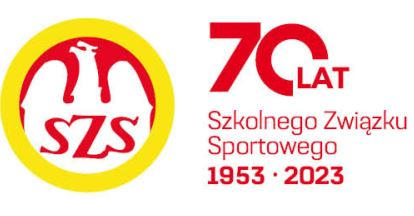 